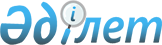 О взаимодействии Евразийской экономической комиссии, государств-членов Евразийского экономического союза и Евразийского банка развития по вопросам, связанным с рассмотрением кооперационных проектов, имеющих интеграционный потенциал, для финансирования Евразийским банком развитияРаспоряжение Совета Евразийской экономической комиссии от 13 января 2017 года № 1

      В соответствии с подпунктом 4.1.3 Основных направлений промышленного сотрудничества в рамках Евразийского экономического союза, утвержденных Решением Евразийского межправительственного совета от 8 сентября 2015 г. № 9, и в целях реализации пунктов 7 и 11 плана разработки актов и мероприятий по реализации Основных направлений промышленного сотрудничества в рамках Евразийского экономического союза, утвержденного Решением Совета Евразийской экономической комиссии от 17 марта 2016 г. № 17: 



      1. Члену Коллегии (Министру) по промышленности и агропромышленному комплексу Евразийской экономической комиссии Сидорскому С.С. обеспечить взаимодействие между Евразийской экономической комиссией, государствами – членами Евразийского экономического союза и Евразийским банком развития по вопросам, связанным с рассмотрением кооперационных проектов, имеющих интеграционный потенциал, для финансирования Евразийским банком развития.



      2. Создать рабочую группу по рассмотрению кооперационных проектов, имеющих интеграционный потенциал, для финансирования Евразийским банком развития.



      3. Утвердить прилагаемый состав рабочей группы по рассмотрению кооперационных проектов, имеющих интеграционный потенциал, для финансирования Евразийским банком развития. 



      Члену Коллегии (Министру) по промышленности и агропромышленному комплексу Евразийской экономической комиссии Сидорскому С.С. при необходимости вносить изменения в состав указанной рабочей группы по согласованию с Евразийским банком развития. 



      4. Соруководителям рабочей группы, созданной настоящим распоряжением, утвердить положение о рабочей группе. 



      5. Настоящее распоряжение вступает в силу с даты его опубликования на официальном сайте Евразийского экономического союза в информационно-телекоммуникационной сети «Интернет».             Члены Совета Евразийской экономической комиссии: 

УТВЕРЖДЕН            

распоряжением Совета     

Евразийской экономической комиссии

от 13 января 2017 г. № 1    

СОСТАВ рабочей группы по рассмотрению кооперационных проектов,

      имеющих интеграционный потенциал, для финансирования 

                 Евразийским банком развития 
					© 2012. РГП на ПХВ «Институт законодательства и правовой информации Республики Казахстан» Министерства юстиции Республики Казахстан
				От Республики АрменияОт Республики БеларусьОт Республики КазахстанОт Кыргызской РеспубликиОт Российской ФедерацииВ. ГабриелянВ. МатюшевскийА. МаминО. ПанкратовИ. ШуваловПанкин Дмитрий Владимирович–председатель правления Евразийского банка развития (соруководитель рабочей группы, по согласованию) Сидорский Сергей Сергеевич–член Коллегии (Министр) по промышленности и агропромышленному комплексу Евразийской экономической комиссии (соруководитель рабочей группы)Кушнарев Николай Геннадиевич–директор Департамента промышленной политики Евразийской экономической комиссии (ответственный секретарь рабочей группы) От Республики АрменияОт Республики АрменияОт Республики АрменияАрутюнян Армен Анатольевич–заместитель Министра сельского хозяйства Республики АрменияТарасян Эмиль Самвелович–заместитель Министра экономики Республики Армения От Республики БеларусьОт Республики БеларусьОт Республики БеларусьСвидерский Геннадий Брониславович –первый заместитель Министра промышленности и Республики БеларусьЧеботарь Юрий Адамович–заместитель Министра экономик Республики БеларусьОт Республики КазахстанОт Республики КазахстанОт Республики КазахстанЖаксылыков Тимур Мекешевич–вице-министр национальной экономики Республики КазахстанРау Альберт Павлович–первый вице-министр по инвестициям и развитию Республики КазахстанОт Кыргызской РеспубликиОт Кыргызской РеспубликиОт Кыргызской РеспубликиМырзаканов Кубан Нуржанович –заместитель председателя Государственного комитета промышленности, энергетики и недропользования Кыргызской РеспубликиЧодуев Эркинбек Урайымович–заместитель Министра сельского хозяйства и мелиорации Кыргызской РеспубликиОт Российской ФедерацииОт Российской ФедерацииОт Российской ФедерацииЕвтухов Виктор Леонидович–статс-секретарь – заместитель Министра промышленности и торговли Российской ФедерацииОт Евразийского банка развитияОт Евразийского банка развитияОт Евразийского банка развитияКоржов Максим Андреевич–заместитель председателя правления (по согласованию) 